Introducing IB Leisure, Sport & TourismCase Study – Me!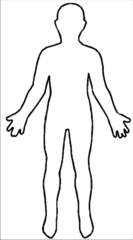 